PARVATIBAI CHOWGULE COLLEGE OF ARTS & SCIENCE (AUTONOMOUS) - GOGOL, MARGAO-GOADEPARTMENT OF PSYCHOLOGY(Highlight the appropriate: Workshop/ Conference/Seminar/ Industry-Academia /Extension activity)(Highlight the appropriate for Community outreach: Social service in terms of  impact and sensitizing students to social issues of gender/hygiene/ nutrition/ domestic violence /environment/ community assistance etc)REPORT OF Advanced LearningREPORT OF Advanced LearningTitle:Workshop on Primary Data Collection Date and year:5th, 12th and 19th August, 2017Venue:G- BlockResource person/s:Dr. Sobita Kirtani, Mr. Aresh Naik and Ms. Urvita BhatiaOrganising CommitteeDepartment of PsychologyNo. of Participants17Objective:To equip students with an enhanced understanding of the questionnaire, interview and focus group discussion forms of data collection which they can utilize in their respective project works/research.Summary of the proceedingsThe department of psychology organized a Two Day Workshop on Primary Data Collection for the Third Year B.A. students of the college on 5th and 12th and 19th August, 2017. The workshop covered three methods of primary data collection namely, questionnaire, interview and focus-group techniques. The session on questionnaire method was engaged by Mrs. Sobita Kirtani and the Interview method was conducted by Mr. Aresh Naik, both faculty of the department of psychology. The Focus-group technique was engaged by Ms. Urvita Bhatia. Ms. Bhatia is a research fellow at Sangath, Porvorim.17 students attended the workshop and acquired skills that will benefit them in the research projects that they undertake.Photographs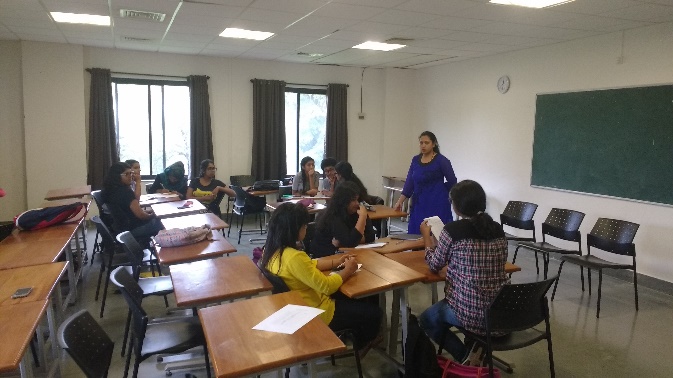 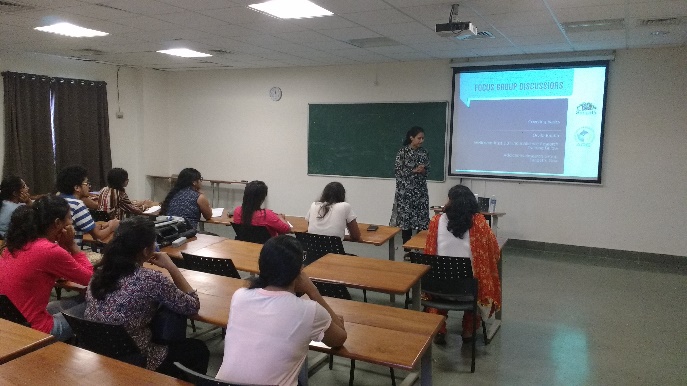 Photographs